Estación #2 Hoja de pistasDeberán recolectar objetos y responder a lo que se indique.Cada objeto tendrá una pista los objetos pueden ser diferentes solo que se apeguen a las indicaciones de  lo que se pide. Cada una de las pistas  tiene valor de un 1 punto.--------------------------------------------------------------------------------------------------------------1.- objeto el cual tenga 4 lados. --------------------------------------------------------------------------------------------------------------2.- dibujar una figura la cual contiene infinitas circunferencias, siendo la más      característica aquella que lo delimita, la circunferencia de radio máximo.--------------------------------------------------------------------------------------------------------------3.-responder al acertijo 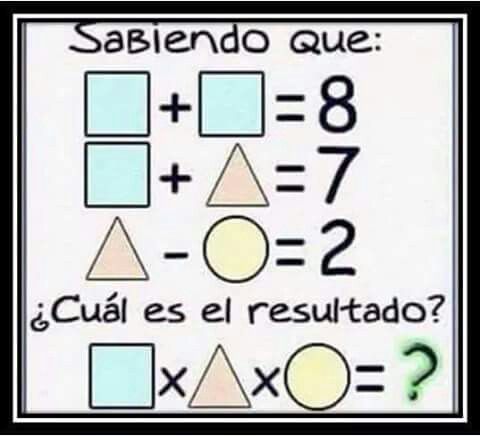 --------------------------------------------------------------------------------------------------------------4.-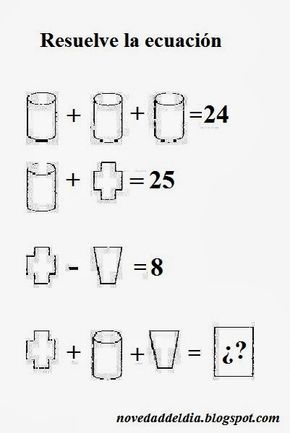 5.- Cuatro objetos que representen alguna figura geométrica.